WOLONTARIAT LETNI 
TURNUSY 2020    1 – 14 czerwca  13 – 26 czerwca  26 czerwca – 8 lipca  7 – 20 lipca  19 lipca – 1 sierpnia  31 lipca – 13 sierpnia  12 – 25 sierpnia  24 sierpnia – 6 września  5 – 18 września17 – 30 wrześniaUWAGA !!
Ze względu na brak możliwości oszacowania czasu stanu zagrożenia koronawirusem zastrzegamy: mimo iż prowadzimy rekrutację na wolontariat letni to nie mamy pewności czy wolontariat się odbędzie. Będziemy monitorować sytuację i informować Was na bieżąco.Wszystkich zainteresowanych pomocą naszej placówce informujemy o możliwości wakacyjnej pracy w fokarium w charakterze wolontariusza 
(od 01.06 do 30.09)
 Aby się zgłosić należy mieć ukończone 18 lat, cierpliwość i parę własnych kaloszy.OBOWIĄZKI  WOLONTARIUSZA PRACUJĄCEGO W STACJI MORSKIEJ W SEZONIE LETNIM:   wolontariat w fokarium Stacji Morskiej IOUG opiera się głównie na wspomaganiu koordynacji ruchu turystycznego 
(co wymaga pozytywnego nastawienia i cierpliwości do ludzi),pomoc w utrzymaniu porządku i czystości na terenie Stacji Morskiej, przygotowywanie posiłków fokom, sprzątanie po fokach, udział w treningu medycznym fok, interwencje w terenie przy martwych i żywych zwierzętach (w razie konieczności).STACJA MORSKA ZAPEWNIA:bezpłatne zakwaterowanie na terenie Stacji Morskiej na okres pracy w charakterze wolontariusza (nocleg w domku traperskim (jest pościel); ubikacje, łazienki z prysznicami, mesa z lodówką, kuchnią gazową i całym wyposażeniem znajdują się w osobnych budynkach - Stacji Morskiej i Bazy Socjalnej)odzież służbową na czas wolontariatu (T-shirty, bluzy, sztormiaki),ubezpieczenie na czas wolontariatu,dużo pracy, często w bardzo stresujących warunkach!
Domek traperski, gdzie kwaterowani są wolontariusze.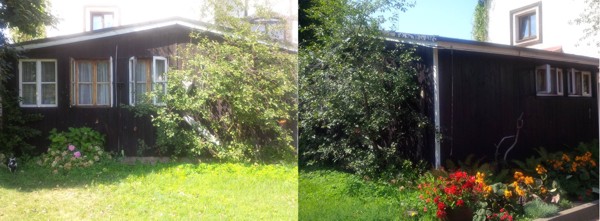 STACJA MORSKA NIE ZAPEWNIA WYŻYWIENIA !
Pytania w sprawie wolontariatu prosimy kierować do:Marta Próchniaktelefon: 58 / 675-08-36 e-mail: wolontariat.hel@ug.edu.plStacja Morska oferuje również wolontariat w sezonie pozawakacyjnym (wrzesień - maj) polegający głównie na pomocy podczas rehabilitacji fok. 
Do obowiązku wolontariusza pracującego poza okresem wakacyjnym należy:pomoc w utrzymaniu porządku na terenie basenów hodowlanych oraz basenów rehabilitowanychsprzątanie po fokachprzygotowywanie posiłków fokomkarmienie fok rehabilitowanychpomoc przy ewentualnych zabiegach medycznychinterwencje w terenie do żywych i martwych osobników (w razie konieczności)     *Zainteresowanych przyjmujemy na okres minimum jednego tygodnia.Pytania w sprawie wolontariatu pozawakacyjnego prosimy kierować do :Paulina Bednarek 
telefon: 58 / 675-08-36e-mail: paulina.bednarek@ug.edu.pl